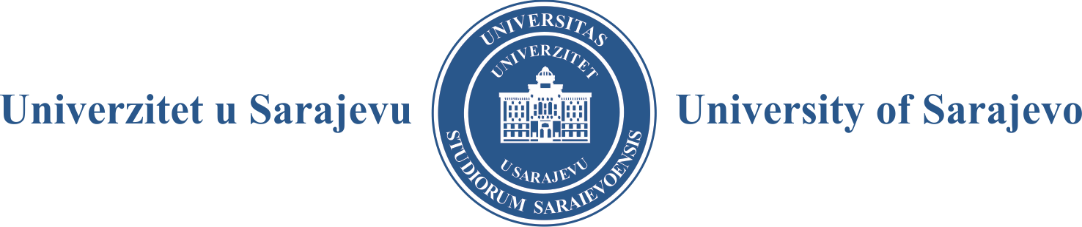 1 E - FORMObtaining University Consent for Publishing University Edition in Electronic Form The Organizational Unit’s Council or Publishing Committee, at its session of      , decided to candidate the issuing/reprint/reissue of the following special purpose publication:Attachments:Manuscript of the nominated work and electronic form;Decision on the reviewers nomination;Manuscript of reviews;Statement by the author on the manuscript originality;Curriculum of subjects covered by the publication (for textbooks);A payment slip copy of 200,00 BAM;.
Note: These contributions must be submitted to the Publishing Council, so they should meet the requirements prescribed by the Publishing Council Rules of Procedure, Instructions for Manuscript Proposers, Instructions for Reviewers, Instructions for University Publications Authors and the Rulebook on Publishing at the University of Sarajevo.The manuscript proposer’s competent department is obliged to confirm whether the proposed documentation has been prepared in accordance with the given procedures by the University of Sarajevo Publishing Council..Incomplete applications will not be considered and will be returned to the applicant.Place and DateDEAN/DIRECTOR______________________            M. P. GENERAL DATAGENERAL DATAGENERAL DATA1UNSA MEMBER INSTITUTION(Faculty/Academy/Institute /Joined Institution or Sub-Organizational Unit)UNSA MEMBER INSTITUTION(Faculty/Academy/Institute /Joined Institution or Sub-Organizational Unit)1NAME1DEAN /DIRECTOR2PUBLICATIONPUBLICATION2Author’s name and surname2Publication’s title2Publication type:2textbook2monograph2scientific book2practicum2coursework2manual2The publication - textbook is intended for the following:2study program and study cycle2term2number of lessons2The publication includes the subject:2course material (in %)2The publication also includes the following subjects’ course material:2course material (in %)2course material (in %)3REVIEWERS (two minimum)REVIEWERS (two minimum)3name and surname, teaching/scientific title3home institution3expertise area 3name and surname, teaching/scientific title3home institution3expertise area 3The publication will be published in open access under a 4/0 Creative Commons license on the following website: www.ebooks.unsa.baThe publication will be published in open access under a 4/0 Creative Commons license on the following website: www.ebooks.unsa.baThe publication will be published in open access under a 4/0 Creative Commons license on the following website: www.ebooks.unsa.ba